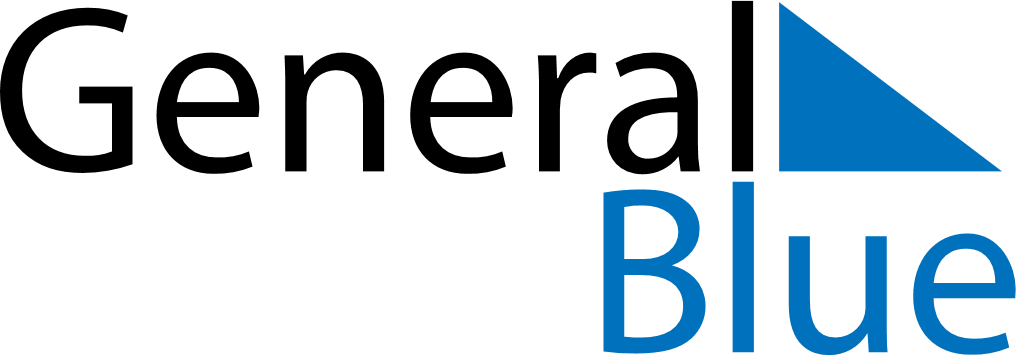 February 2024February 2024February 2024February 2024February 2024February 2024Baijiantan, Xinjiang, ChinaBaijiantan, Xinjiang, ChinaBaijiantan, Xinjiang, ChinaBaijiantan, Xinjiang, ChinaBaijiantan, Xinjiang, ChinaBaijiantan, Xinjiang, ChinaSunday Monday Tuesday Wednesday Thursday Friday Saturday 1 2 3 Sunrise: 7:42 AM Sunset: 5:23 PM Daylight: 9 hours and 41 minutes. Sunrise: 7:40 AM Sunset: 5:25 PM Daylight: 9 hours and 44 minutes. Sunrise: 7:39 AM Sunset: 5:26 PM Daylight: 9 hours and 46 minutes. 4 5 6 7 8 9 10 Sunrise: 7:38 AM Sunset: 5:28 PM Daylight: 9 hours and 49 minutes. Sunrise: 7:37 AM Sunset: 5:29 PM Daylight: 9 hours and 52 minutes. Sunrise: 7:35 AM Sunset: 5:31 PM Daylight: 9 hours and 55 minutes. Sunrise: 7:34 AM Sunset: 5:32 PM Daylight: 9 hours and 57 minutes. Sunrise: 7:33 AM Sunset: 5:33 PM Daylight: 10 hours and 0 minutes. Sunrise: 7:31 AM Sunset: 5:35 PM Daylight: 10 hours and 3 minutes. Sunrise: 7:30 AM Sunset: 5:36 PM Daylight: 10 hours and 6 minutes. 11 12 13 14 15 16 17 Sunrise: 7:28 AM Sunset: 5:38 PM Daylight: 10 hours and 9 minutes. Sunrise: 7:27 AM Sunset: 5:39 PM Daylight: 10 hours and 12 minutes. Sunrise: 7:26 AM Sunset: 5:41 PM Daylight: 10 hours and 15 minutes. Sunrise: 7:24 AM Sunset: 5:42 PM Daylight: 10 hours and 18 minutes. Sunrise: 7:22 AM Sunset: 5:44 PM Daylight: 10 hours and 21 minutes. Sunrise: 7:21 AM Sunset: 5:45 PM Daylight: 10 hours and 24 minutes. Sunrise: 7:19 AM Sunset: 5:47 PM Daylight: 10 hours and 27 minutes. 18 19 20 21 22 23 24 Sunrise: 7:18 AM Sunset: 5:48 PM Daylight: 10 hours and 30 minutes. Sunrise: 7:16 AM Sunset: 5:50 PM Daylight: 10 hours and 33 minutes. Sunrise: 7:15 AM Sunset: 5:51 PM Daylight: 10 hours and 36 minutes. Sunrise: 7:13 AM Sunset: 5:52 PM Daylight: 10 hours and 39 minutes. Sunrise: 7:11 AM Sunset: 5:54 PM Daylight: 10 hours and 42 minutes. Sunrise: 7:10 AM Sunset: 5:55 PM Daylight: 10 hours and 45 minutes. Sunrise: 7:08 AM Sunset: 5:57 PM Daylight: 10 hours and 48 minutes. 25 26 27 28 29 Sunrise: 7:06 AM Sunset: 5:58 PM Daylight: 10 hours and 52 minutes. Sunrise: 7:04 AM Sunset: 6:00 PM Daylight: 10 hours and 55 minutes. Sunrise: 7:03 AM Sunset: 6:01 PM Daylight: 10 hours and 58 minutes. Sunrise: 7:01 AM Sunset: 6:02 PM Daylight: 11 hours and 1 minute. Sunrise: 6:59 AM Sunset: 6:04 PM Daylight: 11 hours and 4 minutes. 